TOP 632 A с CURVETECH: Двухроторный валкообразователь с принудительным управлением заднего ротора Компания Pöttinger представляет новый универсальный валкообразователь с боковой укладкой валка TOP 632 A с CURVETECH. Высокая универсальность применения благодаря безрамному валкообразователю с шарнирным соединением заднего ротора. Это позволяет варьировать рабочую ширину в большом диапазоне, в зависимости от того какая машина будет следовать после. 
Препятствия или угловые участки больше не представляют проблем. Двухроторные валкообразователи имеют рабочую ширину 6,30 м в режиме работы с двумя роторами. Задний ротор соединен с передним через подвижную раму и может наклоняться влево или вправо с помощью гидравлического цилиндра. Это позволяет формировать один или двойной валок.Новинка CURVETECH CURVETECH – это автоматическое принудительное управление для заднего ротора, так называемое подруливание. Два гидравлических цилиндра вместе обеспечивают шарнирное соединение заднего ротора. Дополнительная система тяг между передней точкой поворота основной рамы и гидравлическим цилиндром обеспечивает оптимальное перекрытие двух роторов на поворотах. Таким образом, рабочая ширина используется оптимально.Система предварительное переключения BASIC CONTROL BASIC CONTROL входит в стандартную комплектацию валкообразователя TOP 632 A с CURVETECH. Благодаря серийной системе предварительного выбора BASIC CONTROL валкообразователь максимально прост в работе. Вы можете легко выбирать между формированием одинарного и двойного валков, режимом маневрирования или транспортировки. Два гидравлических цилиндра для шарнирного соединения заднего ротора автоматически управляются таким образом, что задний ротор поворачивается в правильную сторону при задействовании пульта управления. Предусмотрен предварительный выбор поворота валкообразующего полотна с помощью гидравлического механизма.Точное копирование поверхностиПрицепные двухроторные валкообразователи TOP A серийно оснащены тандемными осями. Широкое транспортное шасси обеспечивает первоклассную адаптацию к поверхности поля и уверенную работу на склонах. Благодаря опциональному двойному внутреннему копирующему колесу на заднем роторе и проверенным опциональным колесам MULTITAST возможно еще более точное копирование поверхности. Карданная подвеска заднего ротора и большое свободное пространство в шарнирах рамы обеспечивают превосходную трехмерную адаптацию отдельных роторов к любым неровностям почвы.  Новый TOP 632 A с технологией CURVETECH от Pöttinger — это решение для предприятий, которым требуются высокая производительность и интеллектуальные технологии. Фото:  Фото высокого качества:https://www.poettinger.at/de_at/Newsroom/Pressebild/4535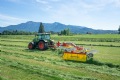 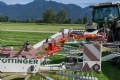 Чистое сгребание с новым TOP 632 A с CURVETECHCURVETECH – новая технология подруливанияhttps://www.poettinger.at/de_at/Newsroom/Pressebild/5214https://www.poettinger.at/de_at/Newsroom/Pressebild/5215